ZÁVÄZNÁ PRIHLÁŠKA
NA
53. ROČNÍK CHALUPKOVHO BREZNA V DŇOCH 22. až 24. OKTÓBRA 2020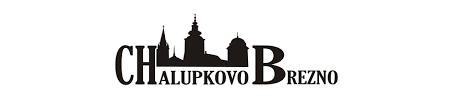 * Prosím zakrúžkujte, či požadujte ubytovanie, stravu - v prípade, že máte nejaké obmedzenia, prosím uveďte to do poznámky. (histamín, lepok, vegetarián, laktóza a iné.)Celková cena za ubytovanie a stravu je vo výške 25 Eur / osoba. Platba je možná výlučne v hotovosti pri registrácií a ubytovaní sa na Hotelovej akadémií Brezno. V prípade literárnych prác zaslaných do súťaže bez účasti na podujatí, je potrebné uhradiť registračný poplatok 5 Eur na účet:SK25 5600 0000 0020 0279 6080,  VS 102020.
Ubytovať sa je možné najskôr od 14:00 hod. do 16:00 hod. Kompletne vyplnenú záväznú prihlášku zašlite na e- mailovú adresu: chalupkovobr@gmail.com najneskôr do 25.09. 2020. Ubytovanie bude poskytnuté len účastníkom mimo okresu Brezno!Prihláseným účastníkom bude prostredníctvom e- mailu zaslaná pozvánka a ďalšie informácie k 53. ročníku Chalupkovho Brezna.V prípade potreby ďalších informácií kontaktujte Mgr. Veroniku Giertlovú na tel. č. +421 918 901 521, Mgr. Bibiánu Berčíkovú na tel. č. +421 911 982 270, Veroniku Cerovskú 0910 996 021.Tešíme sa na vás...Titul, meno, priezvisko:V prípade telesa uveďte mená všetkých členovNázov školy (inštitúcie, telesa, iné...):Adresa školy (inštitúcie, iné...):Súťažná kategóriaSúťažná práca (skladba, program)Som prihlásený/á aj v inej kategórii (akej)*Strava 22.10.2020večeraáno – nie23.10.2020raňajkyáno - nieobed   áno - nie                        večeraáno – nie 24.10.2020raňajkyáno - nieUbytovanie:22.10.2020áno - nie23.10.2020áno – nie 23.10.2020áno – nie Mám záujem zúčastniť sa workshopov dopoludnia dňa 22.10. 20: ánonienieTelefonický kontakt:Mailová adresa:Poznámka: